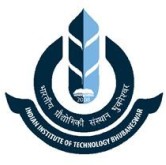 Indian Institute of Technology Bhubaneswar Job Notification Form (JNF)Company DetailsName of the Organisation	:Postal address	:Telephone No.	:Fax No.	:Email Address	:Website	:Company Type (Please tick any)	:Industry Sector (Please tick any)	:Brief write up on the Company :Contact Details (All the fields are mandatory)Job ProfileJob Designation :Place of Posting :Job Description :Salary DetailsCost to Company (with full break-up of all components) :Bonus/Perks/Incentive (if any)	:Bond or Service Contract	:	Yes/No(If yes, give details)	:No. of offers you intend to make	:Is the offer details disclosable to the 3rd party:	Yes/NoSelection ProcessShortlist from Resumes	:	Yes/NoWritten Test (Technical, Aptitude)	:	Yes/No If yes, please specify likely topics, skill sets	:Group Discussion	:	Yes/NoPersonal Interview	:	Yes/NoOnline Test	:	Yes/NoPPT	:	Yes/NoEligibility Criteria (min. CGPA, 0-10 scale)	:Preferred period of visit for recruitment	:Eligible Discipline(Please specify branches/specialization intended to hire from) :B.Tech in (CSE/ECE/EE/ME/CE/MM)Dual Degree (B.Tech+M.Tech) in (CSE/ECE/EE/ME/CE/MM)M.Tech in (CSE/ECE/EE/ME/CE/MM/CST)M.Sc in (Maths/Phy/Chem/Geology)(For detailed specialization refer to demographic of students or click here )Expected on-boarding Month/Year	:Logistics RequirementsNumber of Members	:Number of Rooms reqd. for selection process	:Other Requirements	:Kindly enclose brief profile of company for students’ reference in the placement library.Before filling the form kindly refer to the enclosed Placement Brochure. The completed form may be sent by post/ e-mail/ fax to the following address at the earliest:Dr. Arun Kumar Pradhan Professor-in-charge Career Development CellIIT Bhubaneswar, Bhubaneswar – 751013. Mob: +91-9437601998Email: hod.cdc@iitbbs.ac.inWebsite: https://www.iitbbs.ac.in/cdcPrivateGovt. OwnedPSUMNCNGOPublic SectorIf Others, please Specify:If Others, please Specify:If Others, please Specify:If Others, please Specify:AnalyticsConsultingCore(Technical)FinanceManagementI.T.If Others, please Specify:If Others, please Specify:If Others, please Specify:If Others, please Specify:Head HRFirst Contact PersonSecond Contact PersonNameEmailMobilePhoneFax